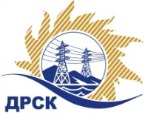 Акционерное Общество«Дальневосточная распределительная сетевая компания»ПРОТОКОЛ № 44/МЭ-РЗакупочной комиссии запроса предложений в электронной форме (участниками которого могут быть только субъекты малого и среднего предпринимательства) на право заключения договора поставки СИЗ зимние лот № 31502-ЭКСП-ЭКСП ПРОД-2020-ДРСККОЛИЧЕСТВО ПОДАННЫХ ЗАЯВОК НА ЭТАП В ЗАКУПКЕ: 2 (две) заявки.КОЛИЧЕСТВО ОТКЛОНЕННЫХ ЗАЯВОК: 0 (ноль) заявкиВОПРОСЫ, ВЫНОСИМЫЕ НА РАССМОТРЕНИЕ ЗАКУПОЧНОЙ КОМИССИИ: О рассмотрении результатов оценки вторых частей заявок.О признании заявок соответствующими условиям Документации о закупке по результатам рассмотрения вторых частей заявок.ВОПРОС № 1.  О рассмотрении результатов оценки вторых частей заявокРЕШИЛИ:Признать объем полученной информации достаточным для принятия решения.Принять к рассмотрению вторые части заявок следующих участников:ВОПРОС № 2. О признании заявок соответствующими условиям Документации о закупке по результатам рассмотрения вторых частей заявокРЕШИЛИ:Признать вторые части заявок следующих Участников: 236549 (ООО "БИСЕР" ИНН 3702161188, КПП 370201001, ОГРН 1163702074491), 236655 (ООО "РОСС- ПРОФИТ" ИНН 3702060711, КПП 370201001, ОГРН 1043700088948) удовлетворяющими по существу условиям Документации о закупке и принять их к дальнейшему рассмотрению Коврижкина Е.Ю.Тел. 397208г. Благовещенск«11» ноября 2019№п/пИдентификационный номер УчастникаДата и время регистрации заявки23654910.10.2019 16:2523665510.10.2019 18:13№ п/пИдентификационный номер УчастникаНаименование участникаДата и время регистрации заявки1236549ООО "БИСЕР"ИНН 3702161188, КПП 370201001, ОГРН 116370207449110.10.2019 16:252236655ООО "РОСС- ПРОФИТ"ИНН 3702060711, КПП 370201001, ОГРН 104370008894810.10.2019 18:13Секретарь Закупочной комиссии  1 уровня АО «ДРСК»____________________Т.В. Челышева